El video mostrando el prototipo se encuentra en el siguiente enlace: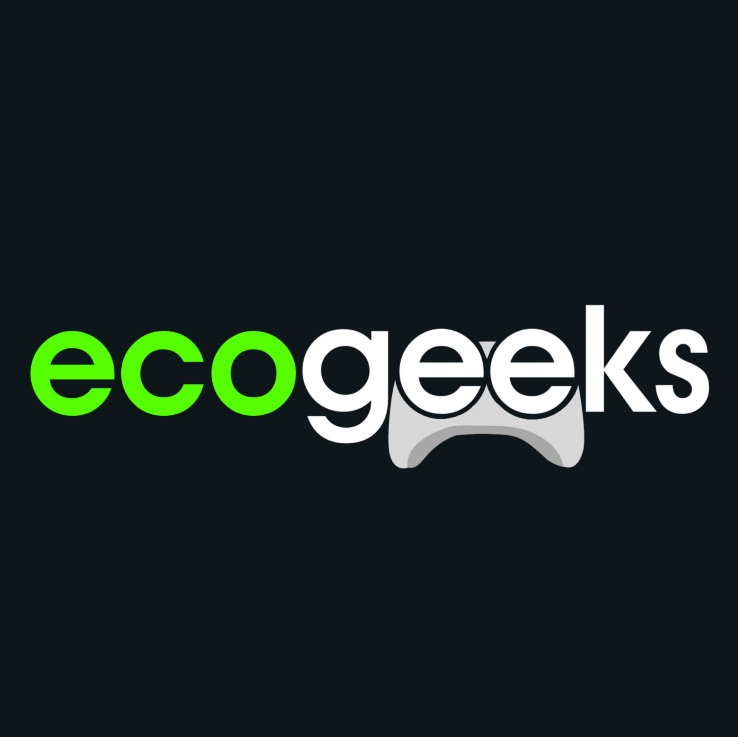 https://youtu.be/Om5luvyeKcsEl videojuego de prueba para Android se encuentra en el siguiente enlace:https://drive.google.com/file/d/1mZTFcwS9tKpJwlPvUEvSiE_1CURowb1A/view?usp=drivesdk